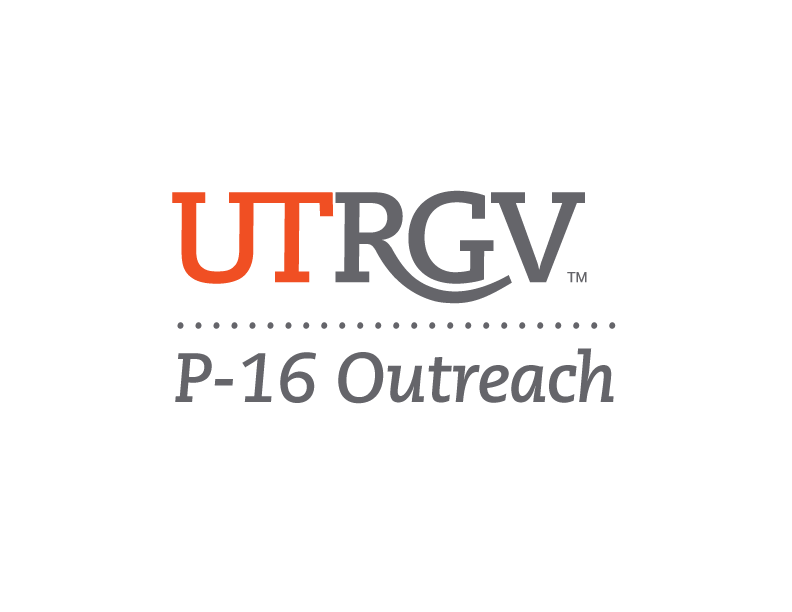 SUMMER PROGRAM PLANNING GUIDESummer Camp Mandatory Participant Forms
Note: Camps that include activities at the University Recreation Center require additional waivers, alike camps that involve overnight stays require additional 
RELEASE AND INDEMNIFICATION AGREEMENT FORMUTRGV-Summer Camp Participation/Summer Camp TravelName of Camp: _________________________________ Camp Date(s):_________________________GENERAL CAMP DESCRIPTION: _____________________________________________________________________________________STUDENT INFORMATION: Name: ___________________________________________ Date of Birth: _______________________Address:________________________________City_____________State:________Zip Code:________Phone #:______________________________   Email: ________________________________________PARENT/GUARDIAN INFORMATION FOR MINOR PARTICIPANTS-Under 18 years of age:Name: _________________________________________ Relationship: __________________________Address:________________________________City_____________State:________Zip Code:________Phone #:_______________________________ Alternate Phone # :_______________________________Relationship: ________________________________ Email:____________________________________OFF CAMPUS TRIPS (If applicable) Travel Dates:			Destination (City, State)		Trip Activities _____________			__________________________		_______________________________________			__________________________		_______________________________________			__________________________		__________________________1. ______I am the above named participant who is eighteen years of age or older, (or the Parent/Guardian of the above named participant who is under eighteen years of age), and I am fully competent to sign this Agreement. I have voluntarily applied to participate in (or give my participant permission to engage in) the above Activity or Trip. I acknowledge that the nature of the Activity or Trip may expose me (or my participant) to hazards or risks that may result in my (or participant’s) illness, personal injury or death and I understand and appreciate the nature of such hazards and risks.* 2. ______In consideration of my (or the permission I give my participant in) taking part in the Activity or Trip, I hereby accept all risk to my (or my participant’s) health and of my (or his/her) injury or death that may result from such participation and I hereby release the above named Institution, its governing board, officers, employees and representatives from any and all liability to me (or participant), my (or participant’s) personal representatives, estate, heirs, next of kin, and assigns for any and all claims and causes of action for loss of or damage to my (or participant’s) property and for any and all illness or injury to my (or participant’s) person, including my (or his/her) death, that may result from or occur during my (or participant’s) participation in the Activity or Trip, whether caused by negligence of the Institution, its governing board, officers, employees, or representatives, or otherwise. I further agree to indemnify and hold harmless the Institution and its governing board, officers, employees, and representatives from liability for injury or death of any person(s) and damage to property that may result from my (or participant’s) negligent or intentional act or omission while participating in the described Activity or Trip.* 3. ______I HAVE CAREFULLY READ THIS AGREEMENT AND UNDERSTAND IT TO BE A RELEASE OF ALL CLAIMS AND CAUSES OF ACTION FOR PARTICIPANT’S INJURY OR DEATH OR DAMAGE TO PARTICIPANT’S PROPERTY THAT OCCURS WHILE PARTICIPATING IN THE DESCRIBED ACTIVITY OR TRIP AND IT OBLIGATES ME TO INDEMNIFY THE PARTIES NAMED FOR ANY LIABILITY FOR INJURY OR DEATH OF ANY PERSON AND DAMAGE TO PROPERTY CAUSED BY PARTICIPANT’S NEGLIGENT OR INTENTIONAL ACT OR OMISSION.Student Signature:____________________  Date :_______UTRGV Witness Signature:___________________ Date: _____Parent/Guardian Signature: __________________ Date:  ______UTRGV Witness Signature: _______________Date: _____The University of Texas Rio Grande Valley™UTRGV Summer Camp Student RulesIt is a privilege to be guests on the UTRGV campus and to participate in its summer camp programs.  The camp has adopted a no tolerance policy for student misbehavior.  Any violation to these rules will result in immediate dismissal from the program. The following rules and regulations have been designed with the student’s safety in mind.Students must follow these rules at all times or risk being dismissed from the program.Students are not allowed to leave UTRGV Campus for any reason.(If it is necessary for a student to be taken off campus in case of an emergency the parent must authorize their leave, fill out the appropriate form, and note that the person picking the student up will have to present proper identification.)Students are not allowed to ride in any vehicles, other than University vehicles, with anyone during the duration of the program for any reason. Students are not allowed to walk alone on campus. If a student needs to get somewhere, they must notify a Resident Assistant (RA), Program Assistant (PA) or the Coordinator to escort them.Students must attend all classes, breakfast, lunch and dinner. No exceptions! If for any reason you are not able to due to feeling ill, please notify an RA, PA, or the Coordinator ASAP. Any prescription medications are to be self-administered by the camper as outlined in the Medication/Prescriber/Parent Authorization.  Over-the-counter medications will be provided by Camp Staff as authorized in the Medication/Prescriber/Parent AuthorizationStudents are not allowed to use a cell phone during class or during planned activities.  Any disruptive cell phone usage will result in the phone being taken away for the remainder of the day.  Students will be responsible for any lost or stolen items such as jewelry and electronics which they bring to camp.  Many programs require closed-toe shoes, such as tennis shoes.Students must also adhere to their program dress code and wear appropriate clothing during all classes and planned activities of the summer program. If any issues arise due to inappropriate clothing action will be taken., _______________________________, agree to follow the rules as outlined above, and understand that failure to comply with rules can result in my dismissal from the summer program at UTRGV.____________________________   ________              ____________________________   ________         Signature of Participant	               Date		          Signature of Parent/Guardian	       Date

The University of Texas Rio Grande Valley™Measures to Protect K-12 Participants in Campus Programs
Parent AcknowledgementCamp staff at UTRGV follow a strict guidelines to ensure participants are not subject to sexual abuse while at camp.  Parents support these efforts by reporting any exceptions to Dr. Richard Costello, Director of Environmental Health and Safety, at 956-665-3690 (campus phone) or 956-457-2357 (Cell).The following guidelines are to be followed strictly.  Please report any exceptions to Dr. Richard Costello at the numbers above:Camp staff will limit physical contact with camp participants.  They are not to wrestle with them, tickle them, have them sit on their laps, give them hugs (except occasional shoulder to shoulder hugs), etc. One-on-one interaction will be limitedThere will be two camp staff in activities with participants at all times.  No personalized special attention such as giving gifts or personalized communication such as to participant cell phone or social media accounts is acceptable.Contact between program staff/volunteers and youthIs restricted to organization-sanctioned activities and times.  Program staff/volunteers should not contact youth outside of program activities or program specific needs.Wear appropriate attireCamp staff will at all times be dressed modestly.  Camps participants should tooRespect privacyCamp staff must respect the privacy of camp participants in situations such as changing clothes and taking showers.  Only in emergency situations should an adult enter an area where children are unclothed.Camp staff/volunteers should model appropriate interpersonal behaviorThey will use discretion in what personal or private experiences they share with a child, and will never discuss or ask children questions about sexual experiences.__________________________________________     __________________________________________
                     Camp or Program Name			               Participant Name__________________________________________
Parent Signature			DateUTRGV SUMMER CAMP APPLICANT AND CONFIDENTIAL MEDICAL INFORMATIONCamp Name: _______________________________________________________________________Date(s): _______________________________   Time(s): ___________________________________PLEASE READ THE FOLLOWING INFORMATION CAREFULLLY.AS A CAMPER, PARENT OR GUARDIAN I UNDERSTAND THAT: The information requested on this form is intended to help inform staff of any pre-existing medical conditions.  If your child has a pre-existing medical condition, participation in any strenuous or recreational time may not be recommended.  This information will be kept in strict confidence and will only be shared with your permission.  UTRGV requests the information below so that, in case of emergency, we will have accurate information so that we can provide and/or seek appropriate treatment.  You are accountable for providing an accurate medical history.  Final determination about whether to participate is the responsibility of you and your physician.  If you have any medical issue that is not requested below, but which you think is important, please include that information.PART 1. GENERAL INFORMATIONCamper name: ___________________________________  Address: ___________________________________Date of Birth  ______/_______/______                                 Gender:    M _______   F _______Parent/Legal Guardian name: _______________________________________ Email: ______________________Street Address: ______________________________________________________________________________City: ____________________________________________ State: _______________   Zip: _________________Home phone: __________________________________     Work phone: ________________________________Please list two emergency contacts:____________________________     _____________      _____________     ____________      ______________              Emergency Contact # 1 Name              Home Phone #        Work Phone #        Cell Phone #                Relation____________________________     _____________      _____________     ____________      ______________              Emergency Contact # 2 Name              Home Phone #        Work Phone #        Cell Phone #                RelationPART 2. MEDICAL INFORATIONIt is recommended that you consult with a physician prior to participating in this UTRGV Summer Camp.  If you are uncertain about any pre-existing medical conditions, it is your responsibility to consult with your own physician prior to participating in this Summer Camp.  Please answer all of the questions.  If you answer yes to any of the following questions, please explain as indicated.  Use back and/or additional paper if needed.Physician’s name: ______________________________  Phone Number: ________________________________Are you up to date with immunizations required by your school (circle one)      Yes      NoIf you are participating in an overnight camp, a copy of your immunization record will be required.Do you have health/accident insurance (circle one)   Yes     No     If yes, please indicate policy number, name, and address of company.  Please also include a copy of the back and front of your insurance card:Company Name/Address _______________________________________  Policy Number: _________________


For the following, circle appropriate response and explain as appropriate:Does camper have any limiting medical conditions that you or your doctor feel would limit camp participation?Yes         No           If yes, identify and explain:Is camper currently taking medication that may interfere with ability to safely participate in Camp?Yes         No           If yes, identify and explain:Does camper have a history of allergies or reactions to medications, insect stings, or plants?Yes         No           If yes, identify and explain:Does camper have a history of, or currently suffer from, medical conditions(s) with which we should be aware?Yes         No           If yes, identify and explain:PART 3. AUTHORIZATION FOR MEDICAL CAREUnless prior arrangements have been made, medical needs will be handled through the nearest hospital.  If traveling off campus, Camp Staff will select qualified facility.  In cases where medical attention is necessary, parents will be contacted for approval when possible.  However, before medical treatment can be provided, we are required to have a medical release signed by the parent.  Medical facilities will not perform services unless this signed medical release form._______________________________________(Camper’s Name)  has my permission to receive medical attention in the event of illness or medical emergency while participating in this UTRGV Summer Camp.  I will assume financial responsibility for any cost of health care that may occur during this Camp.PLEASE READ:  As a participant, parent or guardian I understand and acknowledge that my failure to disclose relevant information may result in harm to myself/my child and/or others during this Camp.  By signing my name I represent and warrant that I have provided all materials and important information to UTRGV pertaining to my child’s medical, mental and physical condition and that it is accurate and complete.  I agree to notify UTRGV of any changes in my/my child’s mental, physical or medical condition prior to my child’s scheduled Camp.By revealing or disclosing the above medical information it will not be used by UTRGV personnel or employees to determine my child’s ability to participate safely in activities.  I understand that, if my child chooses to participate in activities, he/she does so voluntarily and of his/her own accord and the final decision regarding participation is solely the responsibility of myself and my child.SIGNATURE IS REQUIRED:___________________________________    ________________________________________   _____________Camper Name                                                   Camper Signature                                                              Date___________________________________    ________________________________________   _____________Parent/Legal Guardian Name                            Parent/Legal Guardian Signature                                      Date___________________________________    ________________________________________   _____________UTRGV Witness Name                                   UTRGV Witness Signature                                                DateA PARENT OR GUARDIAN MUST SIGN THIS FORM FOR A MINOR UNDER THE AGE OF 18UTRGV SUMMER CAMP MEDICATION PRESCRIBER/PARENT AUTHORIZATIONCamp Name: _______________________________________________________________________Date(s): _______________________________   Time(s): ___________________________________CAMPER INFORMATIONCamper name: _____________________________  Parent/Legal Guardian Name _________________________ Street Address: __________________________  City: ___________________ State: _________  Zip: ________Home phone ____________  Work phone ____________  Cell Phone ____________  Email ____________________  No, my child does not need to take any prescription medication while at Camp (if no, proceed to section C).____  Yes, my child will need to take prescription medication while at Camp.This form must be completed fully in order for campers to administer required medication to themselves.  A new medication administration form must be completed for each camp attended by the camper, for each medication, and each time there is a change in dosage or time of administration of a medication.  Requires licensed health care authorization and signature and parent signature.Prescription medication must be in its original container labeled by the pharmacist or prescriber.   Label must include the name, address and phone number for pharmacist or prescriber. Containers must hold only the amount required for the time the camper will be attending the Camp.All prescription medications, including medications for conditions such as food, drug or insect allergies; diabetes; asthma; or epilepsy may be brought to Camp under the condition that the camper can self-manage care and delivery of medication with written authorization to do so at Camp by a licensed health care provider.A.  PRESCRIBER AUTHORIZATION FOR SELF-ADMINISTRATION OF PRESCRIPTION MEDICATIONMedication Name: _______________________________________________  Dose: _________________________________________________
Condition for which medication is being administered: __________________________________________________________________________Specific Directions (e.g., on empty stomach,/with water, etc.) ____________________________________________________________________Time/frequency of administration: __________________________________________________________________________________________If PRN, frequency: ______________________________________________________________________________________________________If PRN, for what symptoms: _______________________________________________________________________________________________Relevant side effects: ____________________________________________________________________________________________________Medication shall be administered from _______/_______/_______     to    _______/_______/_______  Special Storage Requirements: _____________________________________________________________________________________________Is the camper capable of self-managed care?  __________________________________________________________________________________Prescriber’s Name/Title: ______________________________________   Prescriber’s place of employment: ______________________________Telephone: _________________________________________________  Fax:  ______________________________________________________I hereby affirm that this individual has been instructed in the proper self-administration of the prescribed medications(s)Prescriber’s Signature: ____________________________________________________    Date: ________________________________________B.  PARENT/GUARDIAN AUTHORIZATION, WAIVER AND CONSENT FOR SELF-ADMINISTRATION OF PRESCRIPTION MEDICATION
I authorize and recommend self-medication by my child for the above medication.  I also affirm that he/she has been instructed in the proper self-administration of the prescribed medication by his/her attending physician.  I shall indemnify and hold harmless the Institution, its governing board, officers, employees, and representatives against any claims that may arise relating to my child’s self-administration of prescribed medication(s).
I/We have legal authority to consent to medical treatment for the camper named above, including the administration of medication at the above referenced Camp.
Parent/Guardian Signature: ____________________________________________   Date: ______________________________________
Home phone # __________________________   Cell Phone # __________________________    Work Phone # __________________________C. PARENT/GUARDIAN AUTHORIZATION, WAIVER AND CONSENT FOR OVER-THE-COUNTER MEDICATIONOver-the-Counter (OTC) Medication may at times be administered, if approval is indicated by the camper’s parent or guardian.  Please complete the following section to save time if your child needs any of these OTC medications during his/her stay.  Note:   Unless we have parental authorization, we cannot administer ANY medication.____  No, my child does not need to take any OTC medication while at Camp.____  Yes, my child may need to take OTC medication while at Camp (if yes, complete the section below:  I hereby authorize that the following medications may be given to _________________________________________________ (Child’s Name)  if the need arises.  You may dispense only those checked.____  Ointments for minor wound care, first aid as directed.  (antiseptic, anti-itch, anti-sting, antibiotic, sunburn)____  Tylenol/Acetaminophen as directed.____  Aspirin/Ibuprofen as directed.____  Throat lozenges and or spray as directed for sore throat.____  Micatin or anti-fungus treatment as directed for athlete’s foot____  Kaopectate or Imodium for diarrhea as directed.____  Milk of Magnesia, Pepto Bismol or Mylanta for upset stomach or nausea as directed.____  Rolaids or Tums for acid reflux, heartburn or indigestion as directed.____  Benadryl for swelling, hives, allergic reaction, as directed____  Actifed or Sudafed as directed for nasal congestion or allergy relief per instructions.____  Visine or other eye drops for minor eye irritation.____  Medicated lip ointment for dry chapped lips, lip blisters or canker sores as directed.____  Swimmer’s ear drops as directed.____  Hydrocortisone ointment as directed for mild skin irritations, poison ivy, and insect bites.____  Medicated powder for skin irritation as directed.____  Robitussin or other cough syrup as directed.____  Calamine lotion for bug bites and poison ivy.____  Sunscreen____  Bug repellent____  Other (list any other approved over-the-counter drugs) _____________________________________________________________________Camp staff reserves the right to use generic equivalents when available for the name brand over-the-counter medications listed above.I understand that such administration will not be done under the supervision of medical personnel.  I also agree that any first aid treatment may be given as needed.Any condition which is associated with fever, significant inflammation, and/or does not respond to the above outlined treatment will be followed up by a consultation with the camper’s parents.  Parent/guardian will be contacted if any conditions develop requiring treatment with any of the above over-the-counter medications that are not checked.I understand that these over-the-counter medications are not necessarily kept on hand and available to be administered immediately.I authorize the administration of over-the-counter medications to my child as indicated above.  I shall indemnify and hold harmless the Institution, its governing board, officers, employees, and representatives against any claims that may arise relating to my child being administered the above indicated over-the-counter medications.I/We have legal authority to consent to medical treatment for the camper named above, including the administration of medication at the above referenced Camp.Parent/Guardian Signature: ____________________________________________   Date: ______________________________________Home phone # __________________________   Cell Phone # __________________________    Work Phone # __________________________The University of Texas Rio Grande Valley
[Summer Camp Name]Leave Authorization ListRules, participants are not allowed to leave campus with anyone if not previously authorized by their parent(s) or legal guardian.  In order to assure the safety of your son/daughter, please provide the program with a list of names that you (Parent or Legal Guardian) approve to pick up your son/daughter in case of an emergency and only if, you are not able to pick up your son/daughter yourself.Government-issued picture ID’s or parent pickup authorization card if provided by the camp will be required to pick up campers. I, ______________________________, as the Parent or Legal Guardian of ________________________________, hereby authorize the UTRGV Camp staff to release my son/daughter to the above listed persons and release the UTRGV Camp staff from any liability that may arise by them releasing my son/daughter to them.  Ifullyunderstandthatoncemyson/daughterisreleasedtoanyoftheaboveauthorizedindividuals,itwillbetheirresponsibilityandnottheprogram’stoensuretheirsafetyandwell-being.*Note: If you have special concerns or circumstances about picking up your child please discuss them with the camp director. _________________________________    	      Parent/Guardian Name________________________________________      _____________Parent/Guardian Signature			       DateRelease of Student Information, Pictures, & VideoCONFIDENTIALITY OF INFORMATIONThe personal information that you provide UTRGV will be maintained within the UTRGV DEPARTMENT NAME.  This information is protected by the Family Educational Rights and Privacy Act of 1974.RELEASE OF STUDENT INFORMATIONI, ______________________________, authorize UTRGV to release official transcripts, test scores, and 
             Parent/Guardian Name
other records of my son/daughter ________________________ to the professional staff of UTRGV for evaluation purposes.  I also authorize the professional staff of UTRGV to further release these records to other institutions for admission, educational planning, and program developing purposes.Yes, I do agree with the conditions stated above.No, I do not agree with the conditions stated above.	AUTHORIZATION FOR RELEASE OF PHOTOGRAPHSI, _______________________, authorize UTRGV to use photographs of ______________________.
        Parent/Guardian Name						             Participant Name
I understand that these photographs will be utilized for promotional, recruitment, and informational purposes in the form of newsletter, newspaper, pamphlet, brochure, scrapbook, commercials, news, documentary, promotional video, and/or any other media form and/or any other media form that will require his/her image.Yes, I do agree with the conditions stated above.No, I do not agree with the conditions stated above.
PARENT/GUARDIAN SIGNATURE FOR ABOVE STATEMENTS___________________________________________   	 	   _____________________          Parent/Guardian Signature				                                                          DateName/NombreRelation/Relación Address/Dirección Phone/Teléfono1.2.3.4.5.